QPR Norway 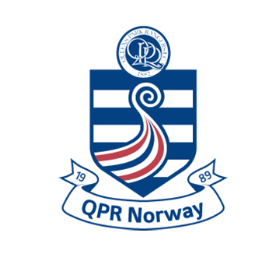 Årsmøte 2020 Sted: Scotsman pub, Karl Johans gate 17, Oslo (trolig 3. etg)Tidspunkt: Lørdag 31. oktober 2020 kl. 10:15 – 11:45 (Dørene åpnes kl. 10:00)Påmelding: Epost: qprkaare@hotmail.com el. tlf/sms: 92 43 57 37 (innen torsdag 29. okt.)(Pga. koronarestriksjoner og bestilling av lokale ønsker vi å vite hvor mange som kommer).Det blir enkel servering under årsmøtet.Supporterunionen for Britisk Fotball (SBF) avholder sitt årsmøte fra kl. 12:00 på samme sted.Agenda årsmøte: Valg av møteleder og referent Godkjenning av innkalling og dagsorden. Opptelling av stemmeberettigetStyrets årsberetning 2019/20 (deles ikke ut - se siste Sh)Regnskap 2019/20 og revisjonsberetning (deles ut på årsmøte - se også siste Sh)Budsjett 2020/21 (deles ut på årsmøtet - se også siste Sh)Kontingent 2021/22Innkomne forslag – frist for innsendelse er 24. oktoberValg av styre – det skal velges leder og to styremedlemmer for 2 år:Leder – Kåre Svang har sagt ja til gjenvalgStyremedlem – redaktør Superhoops – Dag Håkon Hellevik har sagt ja til gjenvalgStyremedlem – tur og billettansvarlig – Lars Ødemark har sagt ja til gjenvalgValg av revisorEventuelt /ordet fritt Innsendelse av forslag/saker gjøres til leder Kåre Svang: qprkaare@hotmail.comVi håper så mange som mulig har anledning til å bli med på årsmøtet i Oslo. Alltid hyggelig å se og snakke med våre medlemmer. Vanligvis skjer det i London, men av naturlige koronarestriksjoner blir det ikke slik i år. Møt opp på Scotsman i Oslo så ses vi der.Velkommen!	Styret	